崂应2037型 空气氟化物/重金属采样器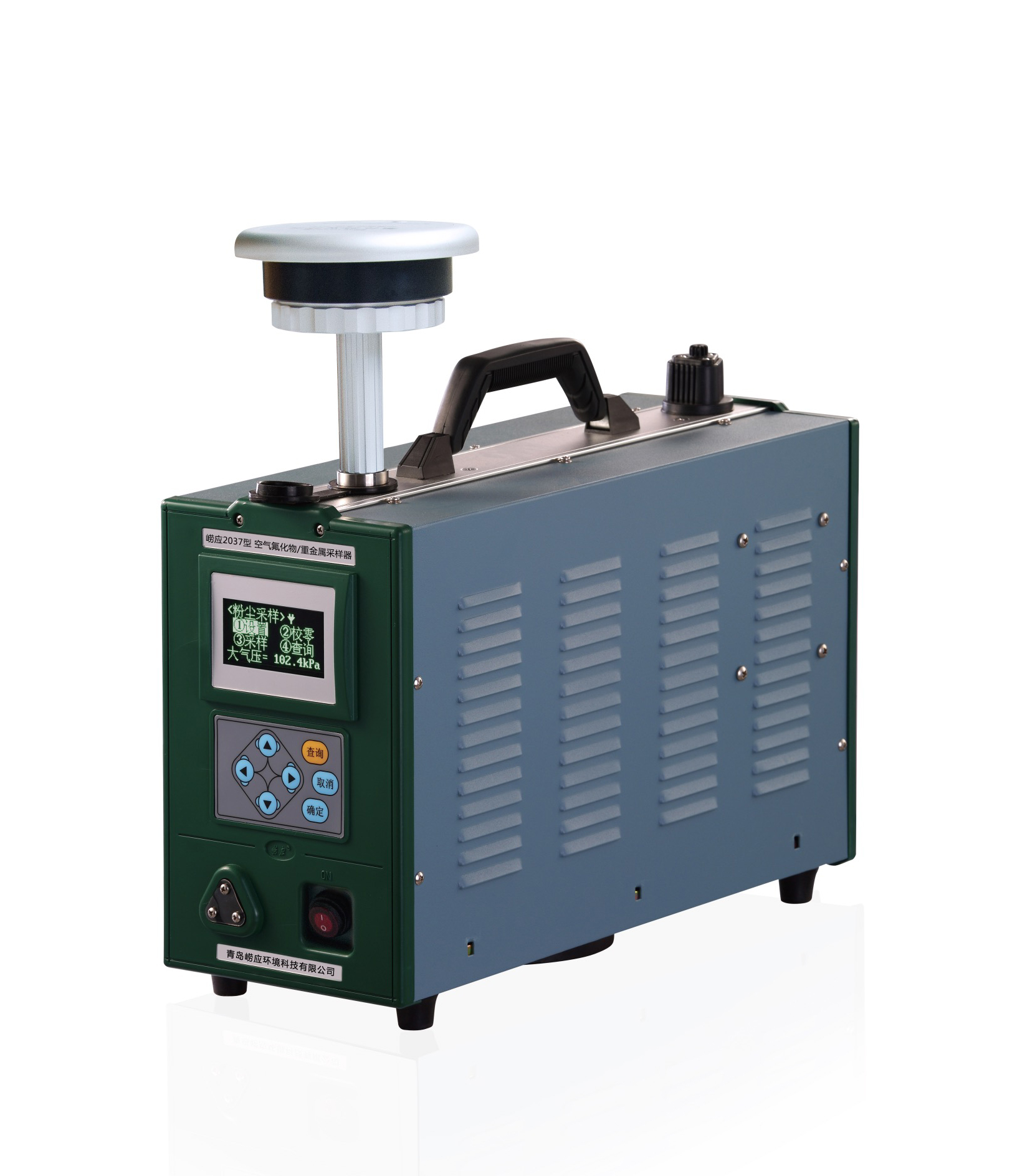 本仪器采用大功率无刷采样泵，可高负荷连续工作，适用于采集环境空气中气态、颗粒态氟化物以及重金属颗粒物，可供环保、卫生、劳动、安监、军事、科研、教育等部门用于环境空气氟化物以及重金属的检测和研究。 执行标准 HJ 93-2013    环境空气颗粒物（PM10和PM2.5）采样器技术要求及检测方法HJ/T 194-2017 环境空气质量手工监测技术规范HJ/T 374-2007 总悬浮颗粒物采样器技术要求及检测方法HJ 618-2011   环境空气PM10和PM2.5测定 重量法HJ 955-2018   环境空气 氟化物的测定 滤膜采样/氟离子选择电极法JJG 943-2011  总悬浮颗粒物采样器 主要特点 精密芯泵，负载能力强，适合高负载采样采样流量：（10~100）L/min，工作点流量为16.7L/min、50.0L/min、100.0L/min专用地质支架，稳定可靠，适用于大风等恶劣环境下采样电子流量计自动精准控制流量，采样流量自动控制，流量稳定可设置定时采样，等间隔采样等多次采样方式故障自动保护功能，仪器安全性能高测量采样点大气压、温度，实时监测计压、计温，自动补偿流量偏差，自动计算累计采样体积，自动计算标况/参比体积OLED宽温型高亮显示屏，适用于野外、高寒地区采样过程中停电，来电自动恢复采样，采样数据自动记忆良好的人机交互界面，操作简单设计软件标定功能，方便仪器各参数进行标定校准 技术指标 标准配置 主机崂应1073C型 氟化物采样头地质三脚支架防雨罩 可选配置 针式打印机崂应1071型   中流量 TSP/PM10/PM2.5/多环芳径采样头崂应1073B型 TSP/PM10/PM2.5采样头崂应9011Q型 智能交直流移动电源交直流供电，在额定功率下可同时AC220V、DC24V、DC12V输出崂应9011J型 智能交直流移动电源交直流供电，在额定功率下可同时使用两路AC220V和一路DC24V输出崂应9011K型 智能交直流移动电源    交直流供电，在额定功率下可同时AC220V、DC24V输出＊说明：以上内容完全符合国家相关标准的要求，因产品升级或有图片与实机不符，请以实机为准, 本内容仅供参考。如果您的需求与其有所偏离，请致电服务热线：400-676-5892   或详细咨询区域销售代表，谢谢！主要参数主要参数参数范围分辨率准确度采样流量采样流量（10~100）L/min，工作点流量为16.7L/min、50.0L/min、100.0L/min0.1L/min不超过±2%采样时间采样时间99h59min内任意设置1min不超过±0.2%流量计前温度流量计前温度(－55～125)℃0.1℃不超过±2.5℃流量重复性流量重复性——不超过±2%大  气  压大  气  压(50～130)kPa0.01kPa不超过±500Pa氟化物采样头滤膜直径Φ90mm（有效滤膜直径Φ80mm）Φ90mm（有效滤膜直径Φ80mm）Φ90mm（有效滤膜直径Φ80mm）氟化物采样头连接头M20x1.5M20x1.5M20x1.5仪器噪音仪器噪音≤62dB(A)≤62dB(A)≤62dB(A)负载能力负载能力50.0 L/min流量时，可克服阻力20kPa50.0 L/min流量时，可克服阻力20kPa50.0 L/min流量时，可克服阻力20kPa外型尺寸(长×宽×高)外型尺寸(长×宽×高)160mm×397mm×302mm160mm×397mm×302mm160mm×397mm×302mm主机重量主机重量约11kg约11kg约11kg工作电源工作电源AC(220±22 )V ，50Hz AC(220±22 )V ，50Hz AC(220±22 )V ，50Hz 功    耗功    耗＜170W＜170W＜170W